University of Technology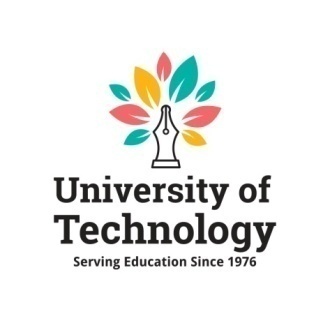 Department of PharmacyfAThePURA ROAD, POST- KUMAHARIYAWAS, VATIKA, JAIPUR-303903Main University Exam. 2019D. Pharm. Pt.-I (2018-19) Exam. Held in 	July  2019	 	Result Declared on 0 .0 .19						       		Attempt:-  I	 Sr. NoCourseYearSanctioned intakeStudents AdmittedStudents appeared in ExamStudent Passed Out in first attempt% of Students passed in first attempt% of Students passing out with Distinction% of Students with 1st Division% of Students with 2nd Division1.D. Ph. Pt-I2018-196060604981.66%1.66%10.00%70.00%